7 priedas. Nuotraukos. Pamokos vaizdai.Šviesos šaltinio apibūdinimas.Grupėse atliekamas bandymas.Užduočių lapo pildymas grupėje.                                                             Savęs vertinimas.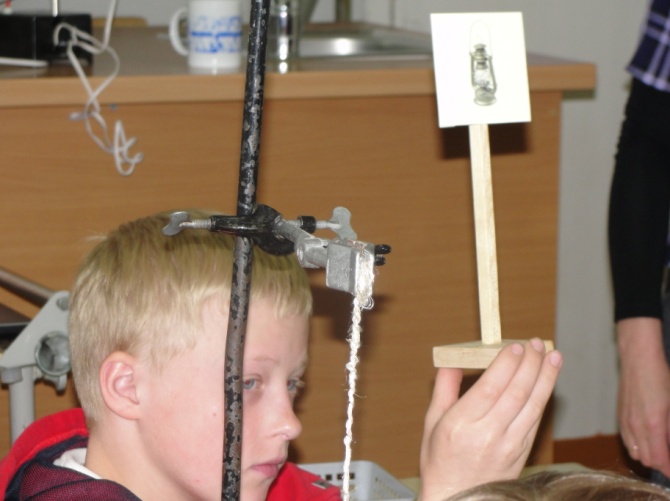 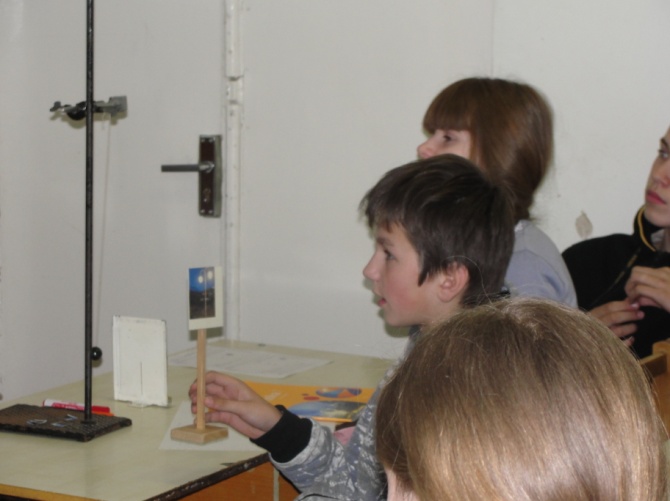 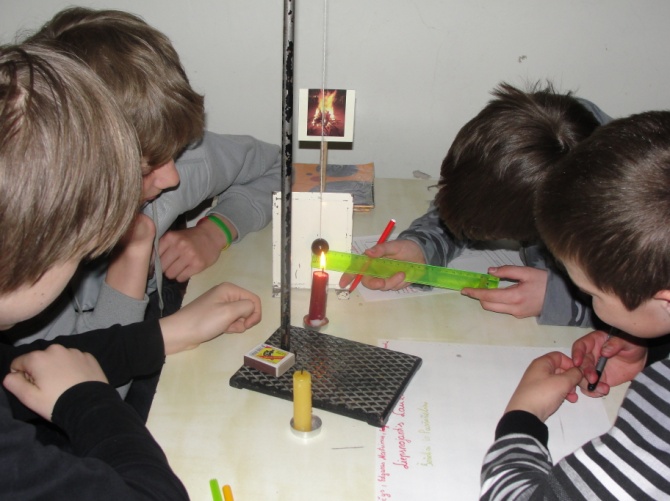 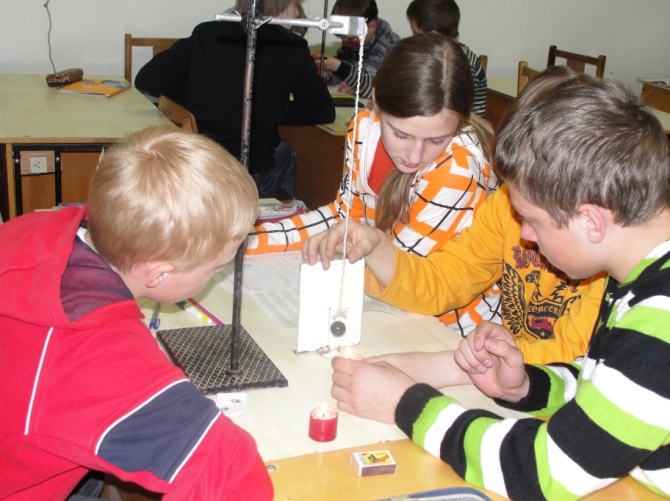 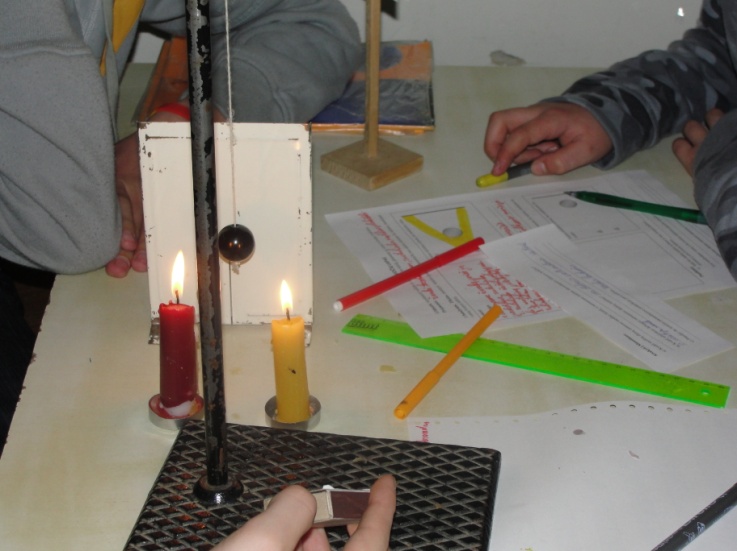 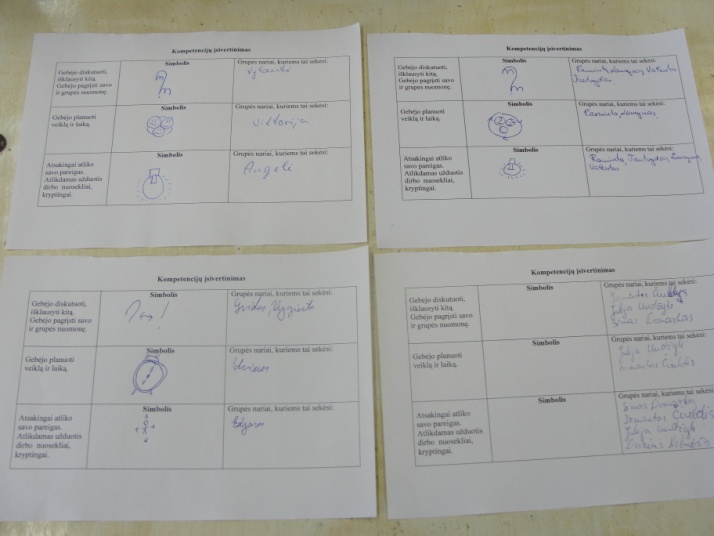 